	Miejsce, dn.	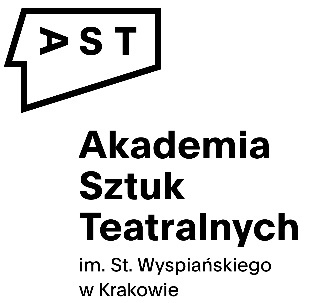 ZAŚWIADCZENIEzaświadcza się, że Pan(i) 	nr indeksu	 będący(a) studentem(ką) 		 roku studiów nawydziale ,	zaliczył(a) egzamin z języka 	 na poziomie 	z oceną 	i  jego(jej) znajomość tego języka pozwoli na swobodny udział w zajęciach dydaktycznych prowadzonych na uczelni zagranicznej.Zaświadczenie wydaje się celem dołączenia do wniosku o stypendium zagraniczne w ramach Programu Erasmus+.	(pieczęć i podpis osoby wystawiającej)